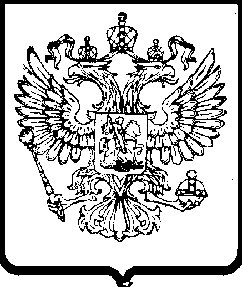 Государственное бюджетное учреждение Свердловской области «Центр психолого-педагогической, медицинской и социальной помощи «Ресурс»620142, Свердловская обл., г. Екатеринбург, ул. Машинная, 31ООО «КЦЛР «Протэкс-Гарант»654027, Кемеровская область, г. Новокузнецк, пр. Курако, 17 АРЕШЕНИЕпо жалобе  № 1729-Зг. Екатеринбург	                                                                                       14.11.2017 г. Комиссия Управления Федеральной антимонопольной службы по Свердловской области по контролю в сфере закупок (далее по тексту – Комиссия)при участии представителей:– заказчика в лице Государственного бюджетного учреждения Свердловской области «Центр психолого-педагогической, медицинской и социальной помощи «Ресурс», – в отсутствие заявителя в лице ООО «КЦЛР «Протэкс-Гарант», уведомленного надлежащим образом о месте и времени рассмотрения жалобы,рассмотрев жалобу ООО «КЦЛР «Протэкс-Гарант» (654027, Кемеровская область, г. Новокузнецк, пр. Курако, 17 А) о нарушении заказчиком в лице Свердловской области «Центр психолого-педагогической, медицинской и социальной помощи «Ресурс» (620142, Свердловская обл., г. Екатеринбург, ул. Машинная, 31), его комиссией при осуществлении закупки путем проведения электронного аукциона на поставку опоры для сидения большой (извещение № 0362200052517000014), Федерального Закона от 05 апреля 2013 года № 44-ФЗ «О контрактной системе в сфере закупок товаров, работ, услуг для обеспечения государственных и муниципальных нужд» (далее по тексту – Закон о контрактной системе), и в результате осуществления внеплановой проверки в соответствии со статьей 99, 106 Закона о контрактной системе,УСТАНОВИЛА:В Управление Федеральной антимонопольной службы по Свердловской области поступила жалоба ООО «КЦЛР «Протэкс-Гарант» (вх. № 01-20259 от 09.11.2017г.) о нарушении заказчиком в лице Государственного бюджетного учреждения Свердловской области «Центр психолого-педагогической, медицинской и социальной помощи «Ресурс», его комиссией при осуществлении закупки путем проведения электронного аукциона на поставку опоры для сидения большой (извещение № 0362200052517000014) Закона о контрактной системе, соответствующая требованиям статьи 105 Закона о контрактной системе. В своей жалобе заявитель ООО «КЦЛР «Протэкс-Гарант» указал, что положения аукционной документации в части описания объекта закупки не соответствуют  Закону о контрактной системе. Просит признать жалобу обоснованной.Представители Заказчика с доводами жалобы не согласились. Просили признать жалобу необоснованной.Жалоба рассмотрена в порядке, предусмотренном ст. 106 Закона о контрактной системе. Проведя анализ представленных материалов на рассмотрение жалобы, Комиссия Управления Федеральной антимонопольной службы по Свердловской области пришла к следующим выводам.02.11.2017 г. на официальном сайте опубликовано извещение о проведении  электронного аукциона № 0362200052517000014 и документация об аукционе на поставку опоры для сидения большой.Начальная (максимальная) цена контракта составила 952 980,00 рублей.Согласно п. 1 ч. 1 ст. 64 Закона о контрактной системе документация об электронном аукционе наряду с информацией, указанной в извещении о проведении такого аукциона, должна содержать наименование и описание объекта закупки и условия контракта в соответствии со статьей 33 настоящего Федерального закона, в том числе обоснование начальной (максимальной) цены контракта.В силу п. 1 ч. 1 ст. 33 Закона о контрактной системе описание объекта закупки должно носить объективный характер. В описании объекта закупки указываются функциональные, технические и качественные характеристики, эксплуатационные характеристики объекта закупки (при необходимости). В описание объекта закупки не должны включаться требования или указания в отношении товарных знаков, знаков обслуживания, фирменных наименований, патентов, полезных моделей, промышленных образцов, наименование места происхождения товара или наименование производителя, а также требования к товарам, информации, работам, услугам при условии, что такие требования влекут за собой ограничение количества участников закупки, за исключением случаев, если не имеется другого способа, обеспечивающего более точное и четкое описание характеристик объекта закупки. Документация о закупке может содержать указание на товарные знаки в случае, если при выполнении работ, оказании услуг предполагается использовать товары, поставки которых не являются предметом контракта. При этом обязательным условием является включение в описание объекта закупки слов «или эквивалент», за исключением случаев несовместимости товаров, на которых размещаются другие товарные знаки, и необходимости обеспечения взаимодействия таких товаров с товарами, используемыми заказчиком, а также случаев закупок запасных частей и расходных материалов к машинам и оборудованию, используемым заказчиком, в соответствии с технической документацией на указанные машины и оборудование.Согласно п. 2 ч. 1 ст. 33 Закона о контрактной системе заказчик при описании в документации о закупке объекта закупки должен руководствоваться следующими правилами: использование при составлении описания объекта закупки показателей, требований, условных обозначений и терминологии, касающихся технических характеристик, функциональных характеристик (потребительских свойств) товара, работы, услуги и качественных характеристик объекта закупки, которые предусмотрены техническими регламентами, принятыми в соответствии с законодательством Российской Федерации о техническом регулировании, документами, разрабатываемыми и применяемыми в национальной системе стандартизации, принятыми в соответствии с законодательством Российской Федерации о стандартизации, иных требований, связанных с определением соответствия поставляемого товара, выполняемой работы, оказываемой услуги потребностям заказчика. Если заказчиком при составлении описания объекта закупки не используются установленные в соответствии с законодательством Российской Федерации о техническом регулировании, законодательством Российской Федерации о стандартизации показатели, требования, условные обозначения и терминология, в документации о закупке должно содержаться обоснование необходимости использования других показателей, требований, условных обозначений и терминологии.В соответствии с ч. 2 ст. 33 Закона о контрактной системе документация о закупке в соответствии с требованиями, указанными в части 1 статьи 33 Закона о контрактной системе, должна содержать показатели, позволяющие определить соответствие закупаемых товара, работы, услуги установленным заказчиком требованиям. При этом указываются максимальные и (или) минимальные значения таких показателей, а также значения показателей, которые не могут изменяться.Частью II «Описание объекта закупки» аукционной документации установлены требования к качественным, техническим, функциональным характеристикам товара, а именно, опоры для сидения большой:На заседании Комиссии представители заказчика пояснили, что формируя данные требования к техническим и качественным характеристикам товаров, заказчик определил свои потребности с учетом специфики своей деятельности и имеющейся потребности в закупке необходимых товаров. Описание объекта закупки устанавливается заказчиком самостоятельно, исходя из его потребностей, а также в соответствии с обязательными требованиями к описанию объекта закупки, установленными ст. 33 Закона о контрактной системе.В соответствии с ч. 3 ст. 13 Закона о контрактной системе заказчиками осуществляются закупки для обеспечения федеральных нужд, нужд субъектов Российской Федерации и муниципальных нужд, в том числе для выполнения функций и полномочий государственных органов Российской Федерации, органов управления государственными внебюджетными фондами Российской Федерации, государственных органов субъектов Российской Федерации, органов управления территориальными внебюджетными фондами, муниципальных органов, за исключением выполняемых в соответствии с пунктами 1 и 2 настоящей статьи функций и полномочий.Также, на заседании Комиссии представители заказчика пояснили, что на момент рассмотрения жалобы (14.11.2017г.) в адрес заказчика поступило 2 заявки на участие в аукционе.Кроме того, представители заказчика пояснили, что учреждением было составлено техническое задание исходя из своих потребностей, которое вместе с запросами коммерческих предложений было направлено в адрес потенциальных поставщиков. В качестве обоснования начальной (максимальной) цены контракта заказчик использовал информацию о ценах на товар, поступившую от пяти хозяйствующих субъектов:- ООО Научно-производственное предприятие «Детская восстановительная медицина»;- ООО «Квазар-Про»;- ООО «МедЛидер»;- ИП Кузьмина Е.Л.;- ООО «Аурис».В соответствии с ч. 9 ст. 105 Закона о контрактной системе к жалобе прикладываются документы, подтверждающие её обоснованность. Заявитель не предоставил документы, подтверждающие его довод о том, что установленное заказчиком описание объекта закупки не соответствует требованиям Закона о контрактной системе и не позволяет участникам закупки надлежащим образом заполнить заявку на участие в электронном аукционе. Таким образом, довод заявителя не находит своего подтверждения.На основании вышеизложенного и руководствуясь административным регламентом, утвержденным приказом ФАС России от 19.11.2014г. № 727/14, частью 8 статьи 106 Закона о контрактной системе, Комиссия, Р Е Ш И Л А:1. Жалобу ООО «КЦЛР «Протэкс-Гарант» признать необоснованной.2. В действиях Заказчика в лице Государственного бюджетного учреждения Свердловской области «Центр психолого-педагогической, медицинской и социальной помощи «Ресурс» нарушений Закона о контрактной системе не выявлено.3. Заказчику в лице Государственного бюджетного учреждения Свердловской области «Центр психолого-педагогической, медицинской и социальной помощи «Ресурс» нарушений, его комиссии предписание об устранении нарушений законодательства о контрактной системе не выдавать.Настоящее решение может быть обжаловано в судебном порядке в течение трех месяцев со дня его принятия.ХарактеристикаНаличиеШирина спинки, изменяемая при помощи независимо регулируемых по ширине и высоте грудных и бедренных ограничителейв диапазоне от не более 19 см и не менее 39 см.Регулировка глубины сидения опоры В диапазоне не более  25 см до не менее 40 смРегулировка высоты сидения до полаот не более 40 см до не менее 59 см.Регулировка абдуктора по расстоянию от спинки сиденияот не более 25 см до не менее 35 см 